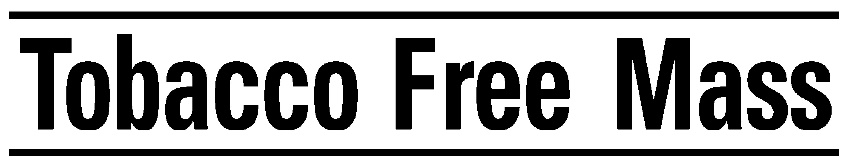 2021 TOBACCO FREE MASS MEETING SCHEDULEQuarterly full coalition meetingsZoom registration link:https://us02web.zoom.us/meeting/register/tZUtdOutrT0tGdDJNjt1KObXCYZOhDCLVSYC Location: Massachusetts Medical Society, Waltham.  Note that we will not meet in person until at least July 2021.Thursday, March 4 – 10:00 AM to NoonThursday, June 3 – 10:00 AM to NoonThursday, September 9 – 10:00 AM to NoonThursday, December 2 – 10:00 AM to 12:00 PMAdvocacy Committee MeetingsZoom registration link:https://us02web.zoom.us/meeting/register/tZIocu6uqzMtGtKMNO_Uo8cuDyLg1R5oops_ Location: September and December at Massachusetts Medical Society. All others: Strategy Group, 40 Court Street, Boston.  Note that we will not meet in person until at least July 2021.Thursday, January 21 – 10:00 AM to 11:30 AMThursday, March 4 – 12:15 PM to 1:30 PM (following full coalition meeting)Thursday, April 15 – 9:30 AM to 10:30 AMThursday, June 3 – 12:15 PM to 1:30 PM (following full coalition meeting)Thursday, July 22 – 9:30 AM to 10:30 AMThursday, September 9 – 12:15 PM to 1:30 PM (following full coalition meeting)Thursday, October 21 – 9:30 AM to 10:30 AMThursday, December 2 – 12:15 PM to 1:15 PM (following full coalition meeting)Executive Committee meetingsLocation: Strategy Group, 40 Court Street, Boston.  Note that we will not meet in person until at least July 2021.Thursday, February 25 – 10:00 AM to 11:30 AMThursday, May 13 – 10:00 AM to 11:30 AMThursday, August 5 – 10:00 AM to 11:30 AMThursday, November 18 – 10:00 AM to 11:30 AM